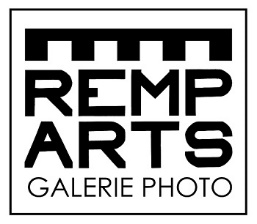 Galerie Remp-artsJournée lecture portfolioDimanche 9 juillet de 14h à 19hLa Galerie Remp-arts de Durban-Corbières, spécialisée dans la présentation de la photographie plasticienne, organise pour la première année une lecture portfolio ouverte à tous les photographes plasticiens qui souhaitent avoir un avis, un regard critique sur leurs photographies. Cette manifestation a pour but de découvrir les travaux, les projets des photographes du département et de la région en vue d’une possible exposition dans les murs de la Galerie Remp-arts. La lecture des portfolios qui aura lieu le dimanche 9 Juillet de 14h à 19h, sera assurée par Claudio Isgro et Sylvie Romieu photographes plasticiens.La participation est gratuite et pour donner du temps et l’attention nécessaire aux travaux, le nombre de participants sera limité à 10 photographes.Pour les inscriptions envoyer un texte de présentation, un CV et 10 photographies représentatives de la démarche artistique. Adresser le courriel à Elisabeth et Michel Massacret responsables de la galerie : remp-arts.durban@orange.fr 